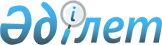 Қазақстан Республикасы Үкіметінің 2007 жылғы 7 мамырдағы N 365 қаулысына өзгерістер енгізу туралыҚазақстан Республикасы Үкіметінің 2007 жылғы 22 тамыздағы N 728 Қаулысы

      Қазақстан Республикасының Үкіметі  ҚАУЛЫ ЕТЕДІ : 

      1. "Қазақстан Республикасы Ұлттық қорының жыл сайынғы сыртқы аудитін жүргізу үшін тәуелсіз аудиторды таңдау жөнінде конкурстық комиссия құру туралы" Қазақстан Республикасы Үкіметінің 2007 жылғы 7 мамырдағы N 365  қаулысына  мынадай өзгерістер енгізілсін: 

      1-тармақта: 

      Қазақстан Республикасы Ұлттық қорының жыл сайынғы сыртқы аудитін жүргізу үшін тәуелсіз аудиторды таңдау жөніндегі конкурстық комиссияның құрамына мыналар енгізілсін: Шолпанқұлов             - Қазақстан Республикасы Қаржы министрлігі 

Берік Шолпанқұлұлы        Қазынашылық комитеті төрайымының 

                          орынбасары Козлов                  - Қазақстан Республикасы Қаржы министрлігі 

Юрий Константинович       Үкіметтік қарыздарды тарту департаментінің 

                          директоры       мына: 

"Ерғожин                - Қазақстан Республикасының Қаржы 

Дәулет Еділұлы            вице-министрі, төрағаның орынбасары Ким                     - Қазақстан Республикасы Қаржы министрлігі 

Виссарион Валериевич      Жиынтық-талдау департаментінің директоры" 

         деген жолдар мынадай редакцияда жазылсын: 

 

  "Ерғожин                - Қазақстан Республикасының Қаржы 

Дәулет Еділұлы            вице-министрі, төраға Ким                     - Қазақстан Республикасы Қаржы министрлігі 

Виссарион Валериевич      Жиынтықтау-талдама департаментінің 

                          директоры, төрағаның орынбасары"; 

      көрсетілген құрамнан Сұлтанов Бақыт Тұрлыханұлы, Итеғұлов Марал Серғазыұлы шығарылсын. 

      2. Осы қаулы қол қойылған күнінен бастап қолданысқа енгізіледі.        Қазақстан Республикасының 

      Премьер-Министрі 
					© 2012. Қазақстан Республикасы Әділет министрлігінің «Қазақстан Республикасының Заңнама және құқықтық ақпарат институты» ШЖҚ РМК
				